Below is the result of informal consultations on this issue.Draft LS from TSAG to all Study GroupsTaking into consideration that ITU Membership created a new Focus Group on metaverse (FG-MV) in December 2022, TSAG requests all ITU-T Study Groups to:Provide FG-MV with information on all ongoing work items which address specifically the metaverse. Keep FG-MV up to date on approved Recommendations and Supplements that address specifically the metaverse.  Study Groups receiving Contributions containing proposals for new work items that specifically mention “metaverse” or are very specific to metaverse applications should be transferred to FG-MV for further study. For clarity, it is recognized that the metaverse is expected to be developed using a range of technologies currently being studied by several Study Groups such as Digital Twin, Edge Computing, Digital Ledger Technology, AR/VR, and the ITU’s work on future networks, just to name a few. Where a new work item does not explicitly mention the metaverse and is not intended to specifically address the metaverse, it will stay with its respective Study Group. If a work item does mention the metaverse and the intent of the work item is to specifically address the metaverse, then it is expected that the work item will be transferred to the Focus Group on metaverse.As an example, a Contribution containing a proposal for a new work item on “Requirements and service interfaces for digital human in the metaverse”, is expected to be transferred to the Focus Group since it does explicitly address the metaverse.  It is important to ensure a consistent approach across all Study Groups given that the topic of metaverse is fairly new from a standardization perspective.TSAG looks forward to continuing successful cooperation with all Study Groups on this topic. _______________________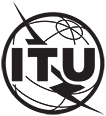 INTERNATIONAL TELECOMMUNICATION UNIONTELECOMMUNICATION
STANDARDIZATION SECTORSTUDY PERIOD 2022-2024INTERNATIONAL TELECOMMUNICATION UNIONTELECOMMUNICATION
STANDARDIZATION SECTORSTUDY PERIOD 2022-2024INTERNATIONAL TELECOMMUNICATION UNIONTELECOMMUNICATION
STANDARDIZATION SECTORSTUDY PERIOD 2022-2024TSAG-TD301INTERNATIONAL TELECOMMUNICATION UNIONTELECOMMUNICATION
STANDARDIZATION SECTORSTUDY PERIOD 2022-2024INTERNATIONAL TELECOMMUNICATION UNIONTELECOMMUNICATION
STANDARDIZATION SECTORSTUDY PERIOD 2022-2024INTERNATIONAL TELECOMMUNICATION UNIONTELECOMMUNICATION
STANDARDIZATION SECTORSTUDY PERIOD 2022-2024TSAGINTERNATIONAL TELECOMMUNICATION UNIONTELECOMMUNICATION
STANDARDIZATION SECTORSTUDY PERIOD 2022-2024INTERNATIONAL TELECOMMUNICATION UNIONTELECOMMUNICATION
STANDARDIZATION SECTORSTUDY PERIOD 2022-2024INTERNATIONAL TELECOMMUNICATION UNIONTELECOMMUNICATION
STANDARDIZATION SECTORSTUDY PERIOD 2022-2024Original: EnglishQuestion(s):Question(s):N/AN/AGeneva, 30 May-2 June 2023TDTDTDTDTDSource:Source:Chairman, ITU-T Study Group 20Chairman, ITU-T Study Group 20Chairman, ITU-T Study Group 20Title:Title:Outcome of the informal consultations on "metaverse work items and SGs"Outcome of the informal consultations on "metaverse work items and SGs"Outcome of the informal consultations on "metaverse work items and SGs"Contact:Contact:Hyoung Jun KIMITU-T SG20 ChairmanE-mail: khj@etri.re.kr E-mail: khj@etri.re.kr Abstract:This document contains the result of informal consultations on this issue.